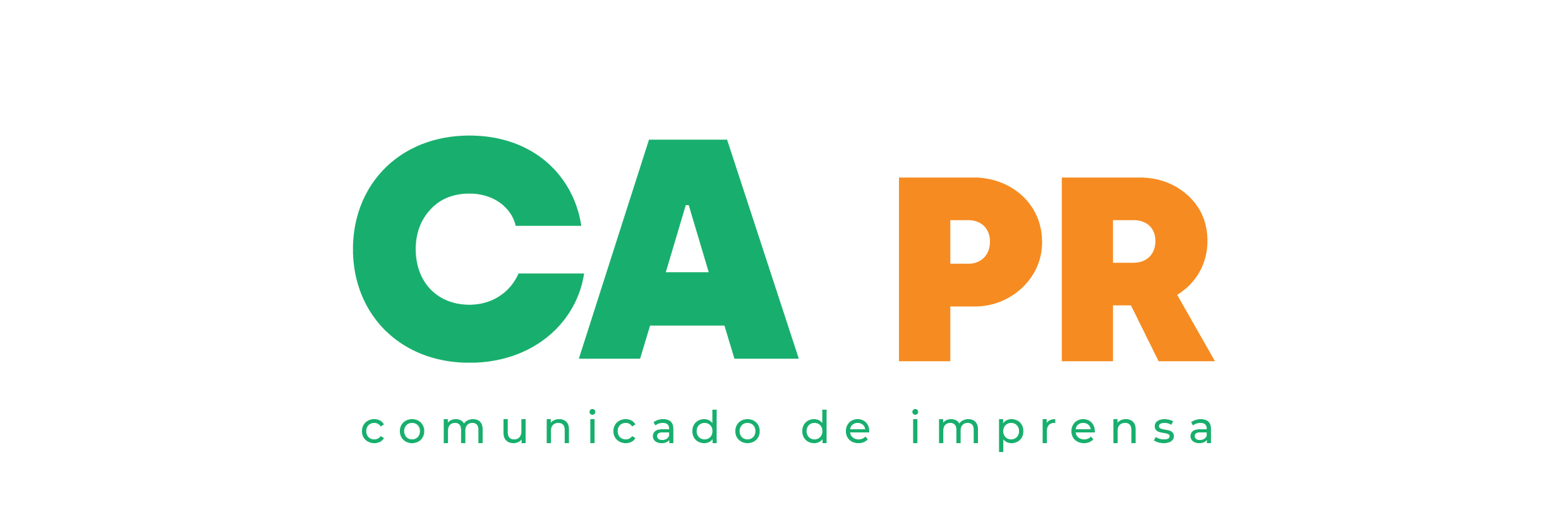 		                Lisboa, 14 de Outubro de 2022Volta Solidária CA termina com a entrega de cheque à Associação Ajuda de Berço O Crédito Agrícola promoveu a primeira edição da Volta Solidária CA dirigida aos colaboradores do Crédito Agrícola em que o valor das inscrições reverteu para a Associação Ajuda de Berço. Numa cerimónia realizada esta manhã, no edifício da Caixa Central, o Presidente do Grupo CA, Eng.º Licínio Pina, o Presidente da CA Vida, Dr. António Castanho e um dos organizadores da prova, Dr. Lino Gomes entregaram à Associação Ajuda de Berço, um cheque com o valor total de 1.500,00€ referente ao apoio do Crédito Agrícola e da sua Seguradora CA Vida.Num percurso de 30 Km de bicicleta ou 9,5 Km de caminhada, com início junto à Torre de Belém, os 200 participantes puderam optar entre o passeio de bicicleta ou a caminhada. Um incentivo à prática desportiva ao ar livre junto à zona ribeirinha de Lisboa. Esta é uma iniciativa promovida pelo Grupo Crédito Agrícola que contou com o apoio do seu Centro de Cultura e Desporto e ainda de outras entidades que se associaram a esta iniciativa, com uma vertente solidária que apoiou também a Refood de Arroios através da doação de bens – água e fruta – que não foram utilizados pelos participantes durante a prova.O Crédito Agrícola reforça, deste modo, a ligação e proximidade com as comunidades locais e respectivas economias, contribuindo para o seu desenvolvimento. O Crédito Agrícola, a única instituição cooperativa portuguesa de capitais exclusivamente nacionais, é um dos maiores grupos financeiros portugueses e está presente em todo o país, detendo a maior rede de Agências bancárias.Sobre o Crédito Agrícola:O Grupo Crédito Agrícola é um grupo financeiro de génese cooperativa constituído, na sua base, por Caixas de Crédito Agrícola. O Grupo de âmbito nacional, com capitais exclusivamente nacionais, conta com mais de 430 mil Associados, mais de 1 milhão e 900 mil Clientes e mais de 600 Agências, distribuídas pelo território nacional. Foi fundado em 1911, tendo como foco inicial o apoio ao financiamento de agricultores em Portugal tendo, ao longo dos anos, expandido o âmbito da sua actividade para outros sectores e alargado a sua área de actuação. O Grupo é composto actualmente, para além das Caixas Agrícolas e da Caixa Central, por empresas dedicadas à actividade seguradora e a banca especializada. Foi o primeiro banco a disponibilizar o contactless em Portugal, a oferecer o primeiro cartão de pagamento com chip e o primeiro cartão vertical, tendo sido pioneiro na disponibilização de pagamentos com Apple Pay aos seus clientes.Para mais informações contacte:Lift ConsultingAnabela Pereira | anabela.pereira@lift.com.pt | 936 282 863Sofia Lareiro | sofia.lareiro@lift.com.pt | 934 847 492